Региональный Координационный Центр 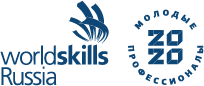 движения «Молодые профессионалы» (WorldSkills Russia) Астраханской области414041 г. Астрахань ул. Куликова, 42 +7 (8512) 30-84-95   rkc@aspc-edu.ruwww.rkc.aspc-edu.ruПРЕСС-РЕЛИЗ28.08.2020С 6 по 12 сентября в рамках Финала VIII Национального чемпионата «Молодые профессионалы» (WorldSkills Russia) – 2020 пройдут соревнования по компетенции «Экспедирование грузов». Астраханскую область в соревнованиях представит выпускница ГБПОУ АО «Астраханский автомобильно-дорожный колледж» специальности «Организация перевозок и управление на транспорте (по видам)» Джукашева Айнажан. Астраханский автомобильно-дорожный колледж принимает участие уже в третьем Финале Национального чемпионата WorldSkills Russia в компетенции «Экспедирование грузов», неизменно показывая высокие результаты.Экспедирование и поставки грузов представляют собой развивающийся сектор: это долгосрочная тенденция, связанная с глобализацией. Таким образом, это очень привлекательная для трудоустройства сфера. Способы транспортировки могут включать в себя автомобильное сообщение, ж/д дороги, воздушные или морские перевозки либо их комбинацию. Транспортный агент должен обладать специальной компетенцией, позволяющей ему обеспечивать соответствие необходимой документации требованиям заказчиков, страхования и законодательства: конвенции   Международной организации воздушного транспорта (ИАТА), морское торговое право, кодексы Международной торговой палаты (МТП) и международные правила, регулирующие международные перевозки, владеть английским языком на уровне Upper-Intermediate.Транспортный агент, способный быть точным и реагировать на возникающие проблемы надлежащим образом, займет выгодную позицию для использования преимуществ данной изменчивости и роста в интересах как торговли, так и общества. В своей деятельности транспортный агент зависит от успешного хода каждой стадии процесса движения груза. Транспортный агент отвечает за взаимодействие организации с заказчиком; проводимые им операции приводят к заключению контрактов, которые должны быть надежными, эффективными в отношении затрат и стимулировать к повторному заключению контрактов.Руководит подготовкой молодых специалистов Астраханской области сертифицированный эксперт WSR компетенции «Экспедирование грузов», преподаватель спец.дисциплин ГБПОУ АО «Астраханский автомобильно-дорожный колледж» Гассельберг Маргарита Алексеевна, осуществляя тесное сотрудничество с российскими и зарубежными представителями отрасли и принимая участие в мероприятиях по развитию компетенции в Астраханской области.  На Чемпионате более 18–22 часов конкурсанты будут состязаться в имитированной среде логистики. Конкурс будет включать в себя ряд заданий, которые будут отображать ключевую роль транспортного агента, синхронизированные для отображения пиков и направлений ведения деятельности в секторе для данной рабочей роли; схемы спорных вопросов и проблем, которые считаются обычными для данной среды и рабочей роли; небольшое количество критических случаев, которые могут иметь негативное влияние на данную рабочую роль: в первую очередь, срочные и/или задания, требующие особого внимания.